      مختبر الكيمياء اللاعضوية /مرحله ثالثه / شعبه ---- / مجموعه ------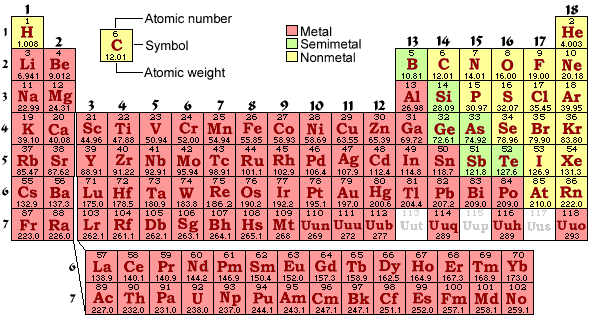 اسم الطالب :                                               نوع الايون ---------- :	اسم الشريك : اسم التجربة :الترتيب الإلكتروني للعنصر الحر والايون :معادلات التفاعلات (الكشوف):